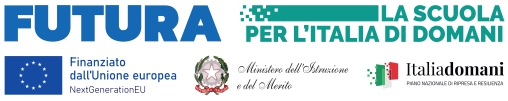 ISTITUTO DI ISTRUZIONE SUPERIORE “G.ASPRONI”PNRR – Missione 4: Istruzione e ricerca -   Investimento 1.4. “Intervento straordinario finalizzato alla riduzione dei divari territoriali nel I e II ciclo della scuola secondaria e alla lotta alla dispersione scolastica”, Codice M4C1I1.4-2022-981-P-21230Codice Unico di Progetto G34D22006780006DOMANDA DI PARTECIPAZIONE La/Il sottoscritta/o ___________________________________della classe__________________Indirizzo __________________________________ chiede di partecipare al seguente laboratorio (barrare il o i  laboratori di interesse):Iglesias, ________________________					Firma								_______________________________Laboratorio1.	Laboratorio di lettura: SPA dei libri2.	Laboratorio di scrittura3.	Laboratorio di teatro latino4.	Laboratorio teatrale: progetto di educazione sentimentale6.	Laboratorio Astronomia7.	Orientamento in uscita: in collaborazione con Informa - Giovani di Iglesias8.	Progetto sportivo: Trekking naturalistico